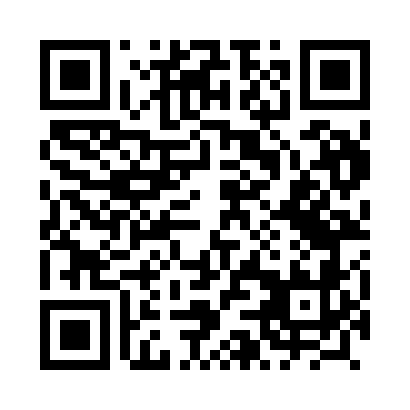 Prayer times for Urbanowo, PolandMon 1 Apr 2024 - Tue 30 Apr 2024High Latitude Method: Angle Based RulePrayer Calculation Method: Muslim World LeagueAsar Calculation Method: HanafiPrayer times provided by https://www.salahtimes.comDateDayFajrSunriseDhuhrAsrMaghribIsha1Mon4:276:2812:585:257:299:232Tue4:246:2612:585:267:319:253Wed4:216:2412:585:277:339:274Thu4:186:2112:575:297:349:305Fri4:156:1912:575:307:369:326Sat4:126:1712:575:317:389:357Sun4:096:1412:565:327:399:378Mon4:066:1212:565:347:419:399Tue4:036:1012:565:357:439:4210Wed4:006:0712:565:367:459:4411Thu3:576:0512:555:377:469:4712Fri3:536:0312:555:387:489:4913Sat3:506:0112:555:407:509:5214Sun3:475:5912:555:417:529:5515Mon3:445:5612:545:427:539:5716Tue3:415:5412:545:437:5510:0017Wed3:375:5212:545:447:5710:0318Thu3:345:5012:545:457:5810:0519Fri3:315:4812:535:468:0010:0820Sat3:275:4512:535:488:0210:1121Sun3:245:4312:535:498:0410:1422Mon3:205:4112:535:508:0510:1723Tue3:175:3912:535:518:0710:1924Wed3:135:3712:525:528:0910:2225Thu3:105:3512:525:538:1110:2526Fri3:065:3312:525:548:1210:2927Sat3:035:3112:525:558:1410:3228Sun2:595:2912:525:568:1610:3529Mon2:555:2712:525:578:1710:3830Tue2:515:2512:525:588:1910:41